MINISTÉRIO DA EDUCAÇÃO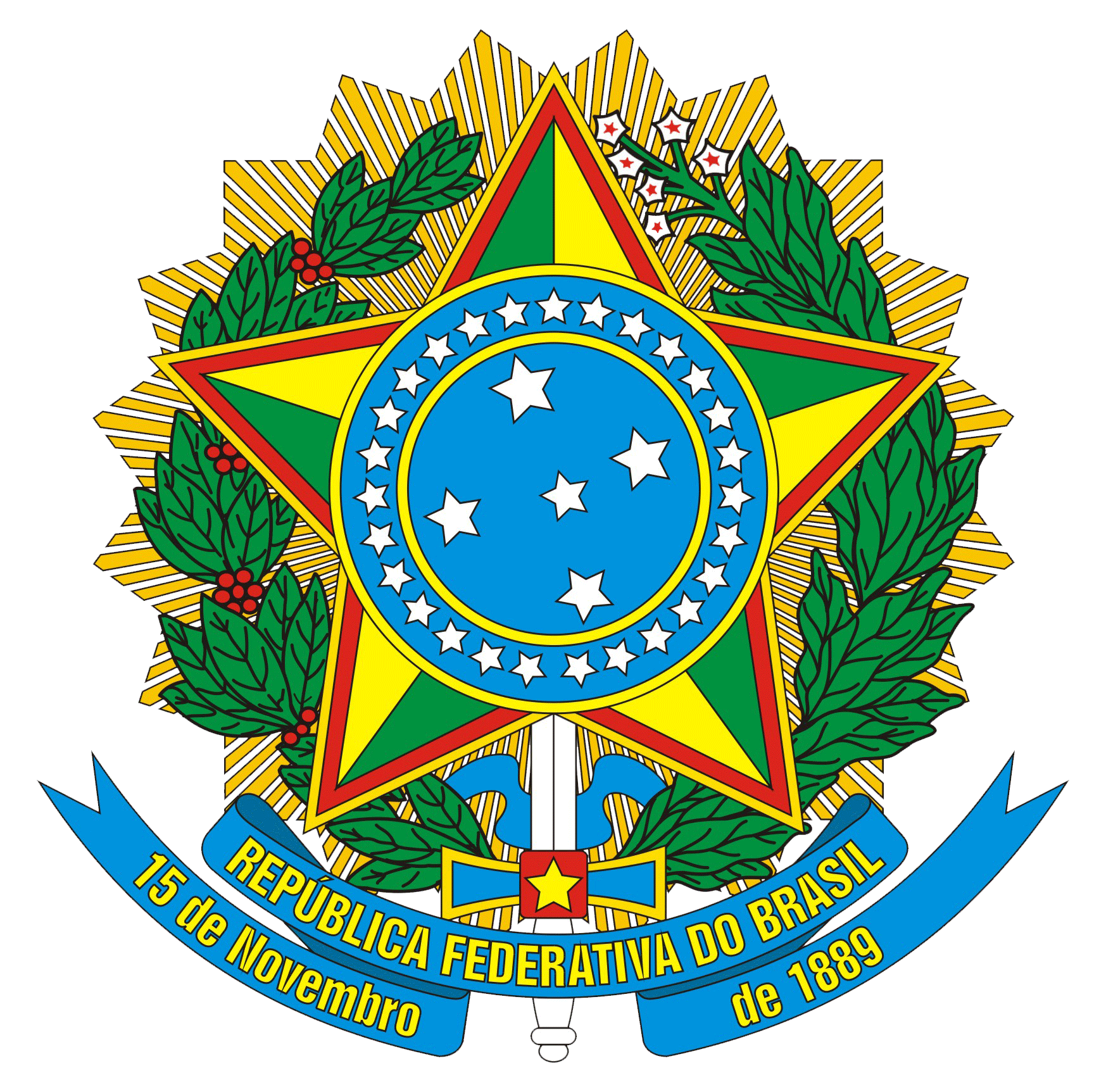 INSTITUTO FEDERAL DE EDUCAÇÃO, CIÊNCIA E TECNOLOGIA DE SÃO PAULOApêndice CTermo de encaminhamento dos trabalhos de conclusão de curso, dissertações e tesesCaraguatatuba, ____ de __________________de 20___.À Biblioteca – Câmpus CaraguatatubaEu, ____________________________________________________, coordenador do Curso de _____________________________ do Instituto Federal de Educação, Ciência e Tecnologia de São Paulo (IFSP), encaminho por meio deste, os trabalhos abaixo relacionados, depositados junto à esta coordenação. Atestamos que eles cumpriram todos os requisitos solicitados e que os arquivos PDF dos trabalhos foram efetivamente inseridos na Nuvem (Drive) do IFSP.Atenciosamente,_________________________________Carimbo e Assinatura do CoordenadorAluno/ProntuárioTítulo do TrabalhoTermo de autorização (S/N)Modalidade (trabalho de conclusão de curso, tese, dissertação)Formato impresso (S/N)Formato digital (S/N)